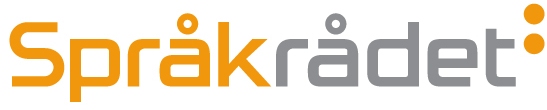 
Klarspråksprosjekt – en startTankehjelpEgne notaterHva kan være motivasjon eller drivkraft for språkarbeid hos oss?generelt behovnye nettsider / nye tjenesternytt regelverk / omorganiseringtall, målinger, henv. til kundesenteret, Lean, annetHvordan skal vi finne ut hva som er problemet?spørre kundenespørre kundesenteret / andre interntbruke interne språkkyndigebruke eksterne språkkonsulenterandre måterHva skal vi gjøre?endre tekster på et bestemt områdesikre klart språk i ny tjenestelage en holdningskampanjejobbe med terminologiannetHvem bør vi ha med i prosjektgruppa?fagavdelingkundesenterkommunikasjonjuridiskarkiv, ITTrenger vi en ressursgruppe? Hvem?Hvordan skal vi sikre lederforankring?styringsgruppeformelle vedtakoppfølging av mellomledereannetOver i drift – få språkforbedring inn istrategiprosessårshjuletkommunikasjonsstrategiandre prosesser